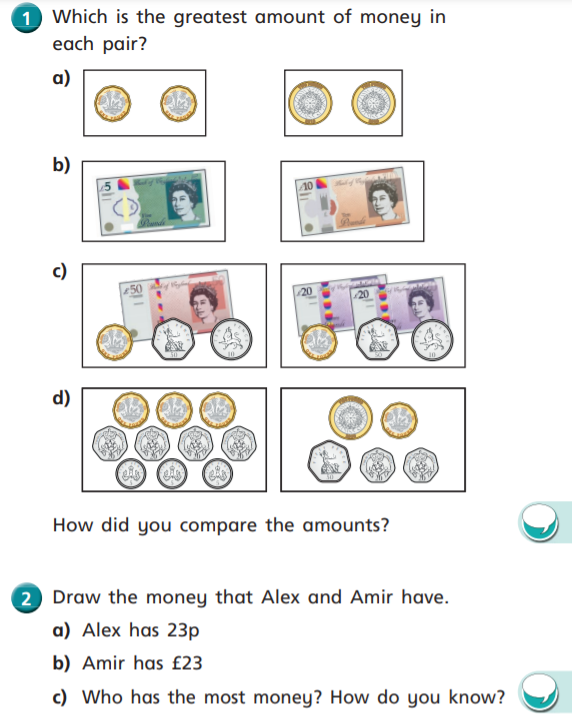 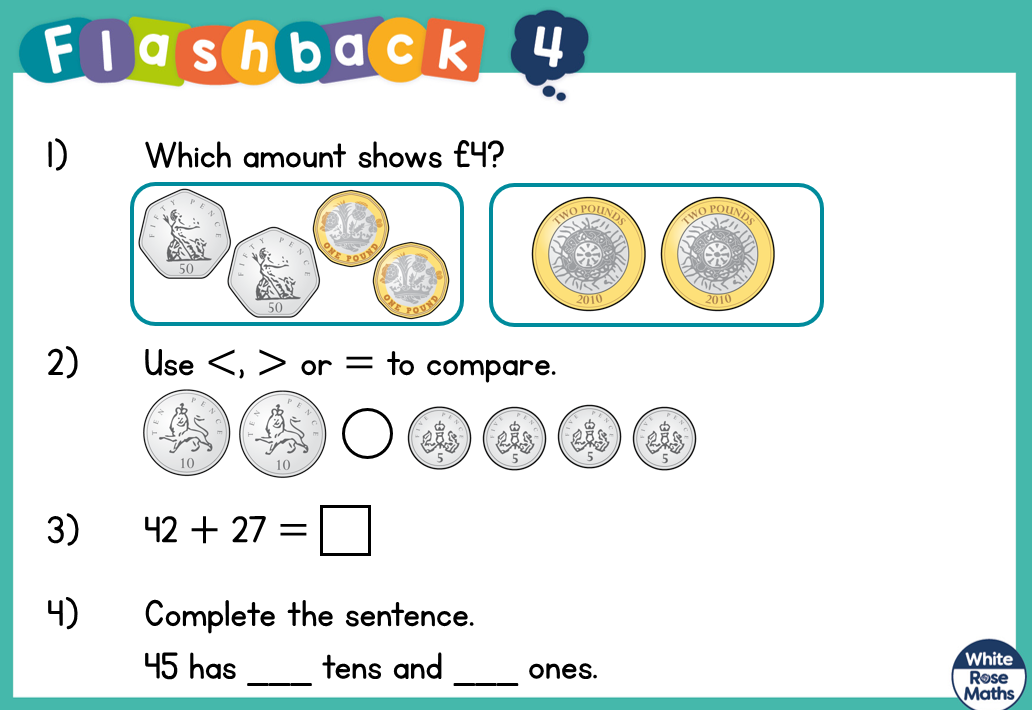 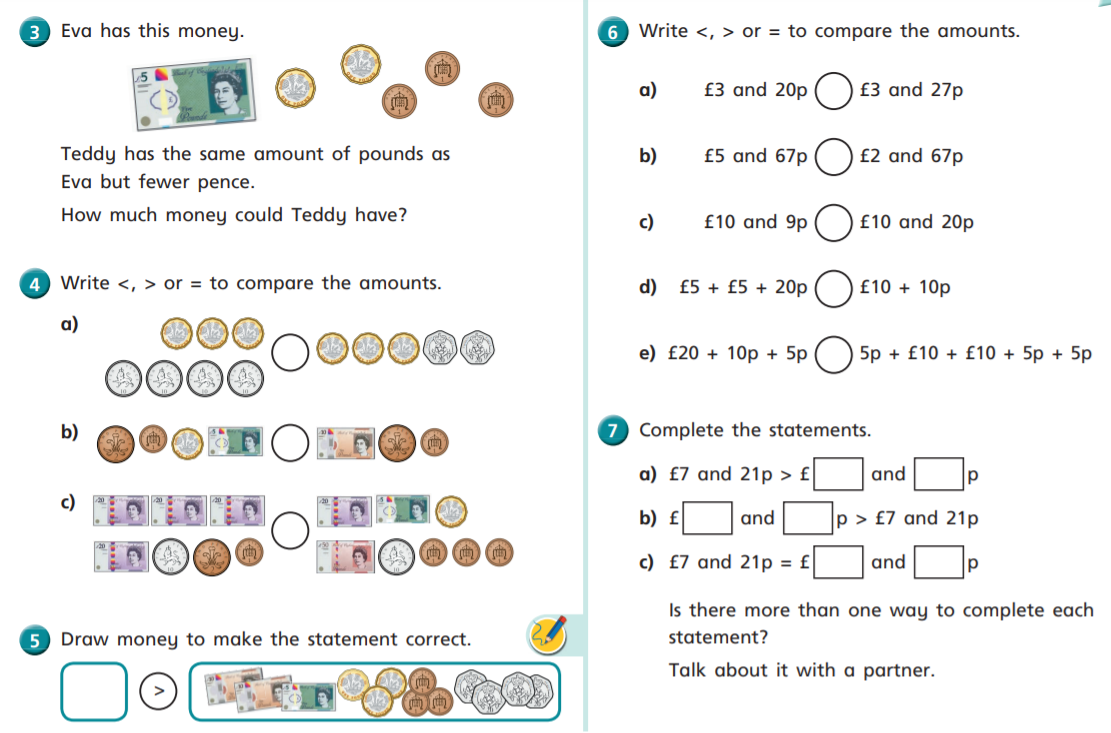 Monday 25th JanuaryLO: I am learning to compare money.I can compare two coins.I can compare two notes.I can compare two groups of coins or notes.I can compare two groups of mixed coins and notes. 